Урок № 85Тема: В.В. Быков. Обзор жизни и творчества. Повесть «Сотников».1. Используя материалы Интернета, заполните хронологическую таблицу «Жизнь и творчество В.В. Быкова»2. Конспект лекции.Проблема выбора как основа художественного мира повестей БыковаПовести-притчиСтавя своих героев в ситуацию выбора, Быков удивительно тонко показывал их психологию. При этом психологический рисунок его персонажей строится с учетом традиций русской классической литературы.Столкновение воли человека и обстоятельств можно исследовать разными способами. Например, такое популярное произведение Быкова, как повесть «Альпийская баллада», строится иначе. В центре повести - события, полные внешнего драматизма: это побег из концлагеря белоруса Ивана Терешки и итальянки Джулии Новелли. Писатель использует в повести романтическую стилистику и долю некоторой условности, например когда в финале говорит о возможности спасения героини.Однако достижения Быкова-прозаика связаны как раз с теми произведениями, в которых в центре внимания автора и читателя оказывается мучительный процесс выбора. Проблема выбора ставится очень остро, а в финале повести, подводя итог прочитанному, читатель невольно делает выводы нравственного характера. Это и создает возможность рассматривать некоторые повести Быкова как притчи.Но в «притчевости» заключена и опасность схематизации, обеднения живой жизни во имя модели, подтверждающей мысль писателя. Некоторая заданность «проступает», например, в таких повестях, как «Обелиск» или «Круглянский мост».Замечательный белорусский писатель А.Адамович полемизировал с выводами ряда критиков о «притчеобразности» повестей Быкова. При этом он обращался к мысли о следовании В.Быковым традициям русской литературы: «Влияние Толстого на Быкова («диалектика души»+проповедь, громкий приговор) легко заметить на всех его повестях. Воздействие Достоевского становится определеннее, глубже как раз в последних произведениях Быкова, особенно в «Сотникове»… «Стрессовая ситуация», ситуация выбора, философская проблема «свободы воли» - все это навязывается современной литературе как важнейшая проблема самой действительностью, временем. Но осознана эта проблема всей мировой литературой под сильнейшим воздействием гения Достоевского.«Стрессовая», предельно кризисная ситуация, когда человеку в себе самом (и нигде больше) приходится искать и находить силу противостоять жесточайшим обстоятельствам, - в основе всех повестей Быкова».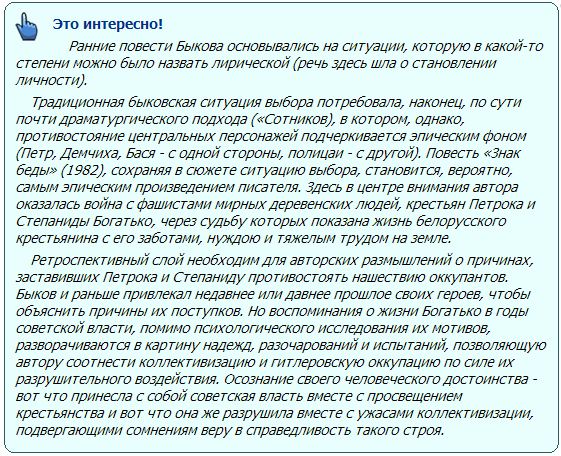 Документализм прозы БыковаО документализме прозы В.Быкова скажем его собственными словами: «Повелось так, что я свои идеи, часто общечеловеческого морального плана, решаю на материале войны. Вероятно, потому, что прошедшая война всеобъемлюща и там всему было место. Но это не значит, что моего личного армейского опыта хватало для воплощения всех моих идей. Часто случалось так, что его не хватало, и тогда идеи повисали в воздухе без необходимой для них жизненной почвы.Там же, где я целиком доверялся материалу, получалось слишком, чрезмерно по нынешним временам. «Третью ракету» я компоновал из разных кусков моего военного опыта, «Измену» почти всю придумал как по сюжету, так и по характерам, так же как и «Альпийскую балладу». «Мертвым не больно» написались как воспоминание, так менее всего сочиненности, там почти все, что касается сюжета и обстоятельств, - документально, как теперь принято говорить. Многое взято из «моей войны» в «Проклятой высоте», хотя это и не помешало критикам упрекнуть меня в незнании материала… (Критики-газетчики упрекали в этом меня, того, кто сам несколько месяцев воевал командиром взвода автоматчиков в той самой полковой роте, которая описана в «Проклятой высоте»)».Традиции русской литературы в произведениях БыковаВ.Быков вспоминал: «Из классиков я … выделяю Толстого и Достоевского… Толстой, как мне кажется, велик своим мироощущением, способностью вбирать в себя и осмысливать целые эпохи с их сложностями и противоречиями. Достоевский – необычайной углубленностью в человека, в его внутренний мир. Моей писательской природе близка также проза Пушкина. Она ясна, немногословна, почти без тропов».Повесть "Сотников"Да, физические силы человека ограничены в своих возможностях, но кто определит возможности его духа?В.Быков. "Сотников".К истории создания повестиВ августе сорок четвертого года будущий писатель в одном румынском селе проезжал мимо сборного пункта военнопленных. "И вдруг загорелое, небритое лицо одного из тех, что безучастно сидели в канаве у самой изгороди, показалось мне знакомым. Пленный тоже задержал на мне свой отрешенный взгляд, и в следующее мгновение я узнал в нем когдатошнего моего сослуживца, который с осени сорок третьего считался погибшим. Более того, за стойкость, проявленную в тяжелом бою на Днепровском плацдарме, за умелое командование окруженным батальоном, в котором он был начальником штаба, этот человек "посмертно" был удостоен высокой награды. О нем рассказывали новому пополнению, о его подвиге проводили беседы, на его опыте учились воевать. А он вот сидел теперь передо мной в пропотевшем немецком кителе с трехцветным шевроном на рукаве, на котором красноречиво поблескивали три знакомые буквы "РОА"... Он попросил закурить и кратко поведал печальную и одновременно страшную в своей уничтожающей простоте историю. Оказывается, в том памятном бою на плацдарме он не был убит, а был только ранен и попал в плен. В лагере, где он потом оказался, сотнями умирали от голода, а он хотел жить и, вознамерившись обхитрить немцев, записался во власовскую армию с надеждой улучить момент и перебежать к своим. Но как назло удобного момента все не было, фронт находился в жесткой обороне, а за власовцами строго следили гитлеровцы. С начала нашего наступления ему пришлось принять участие в боях против своих, хотя, разумеется, он стрелял вверх: разве он враг, утешал он себя. И вот в конце концов оказался в плену, конечно же, сдался сам, иначе бы тут не сидел... Я слушал его и верил ему: он не врал, он говорил правду. Безусловно, он не был из числа тех, которые жаждали служить врагу, его личная храбрость и воинское мастерство были засвидетельствованы высокой наградой. Просто, оказавшись в плену, он превыше всего поставил собственную жизнь и решил обхитрить фашистов. И вот плачевный результат этой хитрости..."Традиции русской классики в повести Быкова "Сотников"Опыт изображения войны Л.Н.Толстым много значил для Быкова. Об этом много писали в критике - говорилось об этом и в связи с принципами изображения войны, ее переднего края и ее быта, и в связи с пониманием Быковым природы героического, и в связи с исследованием душевного мира героев. Быков сохраняет верность этой традиции и в тех вещах, в художественной структуре которых обнаруживается родство с Достоевским.Чтобы проникнуть в глубины души человеческой, выяснить ее возможности и ресурсы, писатель ставит своих героев в положения, которые Достоевский называл "почти фантастическими и исключительными", - это либо высочайший духовный взлет, либо глубокое нравственное падение. А надо ли растолковывать, что подобные положения составляли неотъемлемую часть обыденности войны, бывали в ту пору "ежеминутны и ежедневны"? Надо также отметить, что обычно герои Быкова не принадлежали к редко встречающимся в действительности.То, что в зрелых вещах Быкова столкновение взглядов, позиций, принципов поведения отличается не только остротой и драматизмом, но превращается и в противостояние, борьбу различных жизненных философий (...Рыбак - Сотников), идея становится важнейшей частью реальности - такой, от которой прямо зависит жизнь и смерть, судьба человека обнаруживает истинность или ложность идеи, к которой он привержен..., - во всем этом ощущается перекличка с Достоевским. Сам тип исследуемой Быковым жизненной проблемы - его занимает ее глубинный нравственно-социальный план, сам способ художественного исследования, к которому он обращается, - проверка характеров в крайней ситуации - все это сродни Достоевскому.Проблематика и идея повести"В "Сотникове", - писал автор, - я с самого начала знал, чего хочу в конце, и последовательно вел моих героев к сцене казни, где один помогает вешать другого". "...Здесь, - говорил он об этой повести в другой раз, - все было подчинено заранее определенной идее, хотя это вовсе не означало диктат автора над характерами и обстоятельствами - просто автор достаточно хорошо знал своих героев и по возможности точнее рассчитал логику их поступков".В статье "Как создавалась повесть "Сотников"" писатель так определил круг волновавших его проблем: "... что такое человек перед сокрушающей силой обстоятельств? На что он способен, когда возможности отстоять свою жизнь исчерпаны им до конца и предотвратить смерть невозможно?"Таким образом, идея повести не сводится к осуждению предательства. Писателя интересует то, что ведет к предательству - духовная незрелость человека, которая не обнаруживается в менее суровых условиях и которая обусловливает нравственный компромисс. Перед героями стоит трагический выбор: жизнь, купленная ценой нравственного падения, или смерть, в которой остаешься человеком.Но если раньше Быкова интересовал выбор одного человека, теперь ему важно понять, исследовать, что приводит к разному решению в ситуации выбора людей, которых объединяет возраст (и Сотникову, и Рыбаку 26 лет), социальная и идеологическая среда, борьба с оружием в руках ради одних и тех же целей.Сюжет и композиция повестиПодобная проблематика потребовала "модели", в которой испытания, которым подвергаются герои, были бы сначала "обычными", нормальными для данных условий - войны, а затем экстремальными, выходящими за рамки нормы, пусть и особенной, военной. В первом случае жизнь Сотникова и Рыбака зависит от случайных обстоятельств, от шальной пули, во втором случае - от осознанного выбора - чему служить - каждого из них. В соответствии с этим сюжет делится на две части. В первой двое партизан, получив задание обеспечить отряд продовольствием, сначала вынуждены вступить в перестрелку с заметившими их фашистами, затем обнаруживают, что хутор, на который они возлагали надежды, сожжен оккупантами и теперь надо искать новые, а следовательно, опасные столкновением с немцами или полицаями, пути. В этой ситуации симпатии читателя часто оказываются скорее на стороне Рыбака: он хороший товарищ, не трус, доброжелательный человекПисьменно ответьте на вопросы.Найдите примеры, подтверждающие эту характеристику Рыбака. Обратите внимание на его отношение к Сотникову, к старосте Петру, поведение в бою. Охарактеризуйте Сотникова по первой части сюжета повести.Проследите, где, когда и ради чего вводит Быков в связи с образом Рыбака мотив игры.Какова роль Петра, Демчихи и Баси – второстепенных персонажей – в повести?Какая мысль Быкова стоит за сопоставлением эпизодов из детства героев и из их военного опыта?В чем, начиная со сцены допроса Рыбака, он постепенно отступает от норм нравственности? К какой главной мысли сводится его "игра"?"Только какая-нибудь секунда отделяла их от этого последнего мига между жизнью и смертью, но и тогда Сотников не шевельнулся, не кашлянул даже. И Рыбак, последний раз ужаснувшись, отбросил ногами паклю". Найдите в тексте еще одну подобную ситуацию. В чем смысл ее удвоения? Что оба раза руководит Рыбаком?Какова авторская позиция по отношению к Рыбаку?Допускает ли Быков, на ваш взгляд, нравственное возрождение этого персонажа?ДатаСобытие19 июня 1924  1939-19401941-19421943-19471947-19491949-19551956-19621963-19711972-19771978-19891990-19981999-200222 июня 2003Структура первых произведений В. Быкова - таких, как «Журавлиный крик» (1959), «Фронтовая страница» (I960), «Третья ракета» (1961) - во многом определялась задачей изображения становления личности. Очевидно, автор эту задачу рассматривал как центральную. В.Быков выбирал такие ситуации, которые чреваты нравственными столкновениями, изображал персонажей-антагонистов, ставил центральных героев своих произведений перед проблемой выбора.Проблема выбора - всегда одна из самых тяжелых проблем из числа тех, что возникают в жизни человека. В подобных экстремальных ситуациях сразу обнаруживается суть человека.Начиная с повести «Западня» человек ставится Быковым лицом к лицу со сложнейшими жизненными обстоятельствами; он должен сделать выбор: подчиниться им или попытаться вырваться из-под их власти. Нередко герой должен делать выбор в условиях, которые, кажется, совершенно исключают самую возможность выбора.Почему? Да потому, что за любое свое решение герой нередко должен расплачиваться своей жизнью.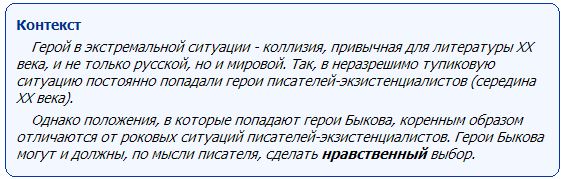 